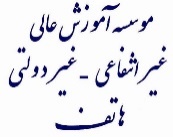 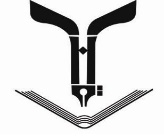 احتراماٌ، اینجانب........................................  به شماره شناسنامه .............................................  محل تولد .........................................  تاریخ تولد ..................................... وضعیت تاهل ..................... دانشجوی مقطع ........................................ رشته ..................................... به شماره دانشجویی .............................................. تقاضای همکاری با دانشگاه را در قالب کار داشجویی دارم و تعــــــهد        می نمایم در صورت موافقت با در خواست اینجانب در کمال وظیفه شناسی و صداقت انجام وظیفه کرده و هر گونه تغییر در اطلاعات این فـــرم را بلافاصله اعلام نمایم.                                     آدرس منزل:  ....................................................................................................شماره موبایل :   ............................................                   شماره تلفن منزل : ........................................... تجربیات و مهارت های فردی:.......................................................................................................................................................................نام و نام خانوادگی دانشجوامضاء و تاریختاییدیه مسئولین دانشگاهامور دانشجوییامضاء و تاریخ:ملاحظات:حراستامضاء و تاریخ:ملاحظات:مدیر آموزشامضاء و تاریخ:ملاحظات: